        У  К  Р А  Ї  Н  А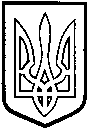 ТОМАШПІЛЬСЬКА РАЙОННА РАДАВ І Н Н И Ц Ь К О Ї  О Б Л А С Т ІРІШЕННЯ №664від 24 вересня 2015 року				                                   40 сесія 6 скликанняПро затвердження технічної документації по нормативній грошовій оцінці земельних ділянок, що надаються на умовах оренди гр. Каплуну Андрію Борисовичу для ведення фермерського господарства на території Олександрівської сільської ради, за межами населеного пункту с.Олександрівка, Томашпільського району, Вінницької області Відповідно до частини 2 статті 43 Закону України «Про місцеве самоврядування в Україні», статей 13, 23 Закону України «Про оцінку земель», керуючись статтями 10, 67, 124, 186 та пунктом 12 розділу Х «Перехідні положення» Земельного кодексу України, статтями 5, 21 Закону України «Про оренду землі», розглянувши представлену відділом Держземагентства у Томашпільському районі технічну документацію по нормативній грошовій оцінці земельних ділянок, що надаються на умовах оренди гр. Каплуну Андрію Борисовичу для ведення фермерського господарства на території Олександрівської сільської ради, за межами населеного пункту с.Олександрівка, Томашпільського району, Вінницької області, розроблену Державним підприємством «Вінницький науково-дослідний та проектний інститут землеустрою», на підставі висновку постійної комісії районної ради з питань агропромислового комплексу, регулювання земельних ресурсів, реформування земельних відносин, розвитку особистих підсобних господарств, районна рада ВИРІШИЛА:1. Затвердити технічну документацію по нормативній грошовій оцінці земельних ділянок, що надаються на умовах оренди гр. Каплуну Андрію Борисовичу для ведення фермерського господарства на території Олександрівської сільської ради, за межами населеного пункту с.Олександрівка, Томашпільського району, Вінницької області загальною площею . з визначеною нормативною грошовою оцінкою, що складає в цілому 630 164 грн. 00 коп. (шістсот тридцять тисяч сто шістдесят чотири гривні, 00 коп.), в тому числі:- земельна ділянка №1 – . з визначеною нормативною грошовою оцінкою  64 714 грн. 00 коп. (шістдесят чотири тисячі сімсот чотирнадцять гривень 00 коп.);- земельна ділянка №2 – . з визначеною нормативною грошовою оцінкою  183 571 грн. 00 коп. (сто вісімдесят три тисячі п’ятсот сімдесят одна гривня 00 коп.);- земельна ділянка №3 –1,5407 га. з визначеною нормативною грошовою оцінкою 3 319 грн. 00 коп. (три тисячі триста дев’ятнадцять гривень 00 коп.);- земельна ділянка №4 – . з визначеною нормативною грошовою оцінкою 2 630 грн. 00 коп. (дві тисячі шістсот тридцять гривень 00 коп.); - земельна ділянка №5 – . з визначеною нормативною грошовою оцінкою 41 994 грн. 00 коп. (сорок одна тисяча дев’ятсот дев’яносто чотири гривні 00 коп.);- земельна ділянка №6 – . з визначеною нормативною грошовою оцінкою 8 870 грн. 00 коп. (вісім тисяч вісімсот сімдесят гривень 00 коп.);- земельна ділянка №7 – . з визначеною нормативною грошовою оцінкою 75 942 грн. 00 коп. (сімдесят п’ять тисяч дев’ятсот сорок дві гривні 00 коп.);- земельна ділянка №8 – . з визначеною нормативною грошовою оцінкою 65 163 грн. 00 коп. (шістдесят п’ять тисяч сто шістдесят три гривні 00 коп.);- земельна ділянка №9 – . з визначеною нормативною грошовою оцінкою 152 200 грн. 00 коп. (сто п’ятдесят дві тисячі двісті гривень 00 коп.);- земельна ділянка №10 – . з визначеною нормативною грошовою оцінкою 31 761 грн. 00 коп. (тридцять одна тисяча сімсот шістдесят одна гривня 00 коп.) розроблену Державним підприємством «Вінницький науково-дослідний та проектний інститут землеустрою».2. Контроль за виконанням даного рішення покласти на постійну комісію районної ради з питань агропромислового комплексу, регулювання земельних ресурсів, реформування земельних відносин, розвитку особистих підсобних господарств (Загроцький М.Й.).Голова районної ради					Л.Нароган